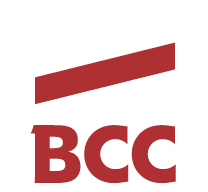 Warszawa, 02.03.2023 r. CYFRYZACJA SYSTEMU FINANSOWEGONowe technologie zmieniają funkcjonowanie systemu finansowego. Cyfryzacja jest mocną stroną polskich banków, klasyfikowanych powyżej średniej światowej w obszarze obsługi online. Także polskie urzędy skarbowe, wychodząc naprzeciw oczekiwaniom współczesnych podatników, wprowadzają zmiany. Od tego roku można opłacać roczny podatek PIT w serwisie e-Urząd Skarbowy (e-US) i usłudze Twój e-PIT za pomocą systemu płatności elektronicznej BLIK.Cyfryzacja bankówZ raportu Digital Banking Maturity 2022, przygotowanego przez firmę doradczą Deloitte wynika, że stopień cyfryzacji polskiego sektora bankowego plasuje się ponad średnią światową. Aż sześć polskich banków zalicza się do grona cyfrowych liderów.W dzisiejszym zdigitalizowanym świecie, w którym smartfon służy do załatwiania coraz większej ilości spraw, transformacja cyfrowa systemów bankowych to konieczność.                      W ślad za nią idzie budowanie aliansów ze światem technologii, unowocześnianie usług urzędów, szeroko rozumiana edukacja pracowników odpowiedzialnych za kontakt z klientami, a także tworzenie relacji opartych na dobrym rozumieniu ich potrzeb. Wprowadzenie do urzędów skarbowych prostej usługi płatności – BLIK będzie dla wielu osób dużym ułatwieniem.Wszelkie udogodnienia i unowocześnienia systemów płatności podatków należy oczywiście chwalić. Na marginesie zwracam jednak uwagę, że nie możemy zapominać o tradycyjnej formie płatności, ani też ograniczać możliwości obrotu gotówką. Każda płatność powinna być traktowana tak samo. Niestety od dłuższego czasu obserwujemy trend obniżający możliwości rozliczeń gotówkowych w relacjach pomiędzy przedsiębiorcami pod rygorem kar i sankcji. Rozumiem i w pełni popieram oczywiście argumentację walki z szarą strefą, jednak w moim przekonaniu przedsiębiorcy powinni mieć prawo wyboru formy rozliczania, szczególnie dla transakcji o mniejszych wartościach. – zwraca uwagę Michał Borowski – ekspert BCC ds. podatków i walki z szarą strefą, minister podatków w GGC BCC.Przyjazny Urząd SkarbowyCoraz więcej podatników rozlicza podatki w formie elektronicznej. W 2021 roku 91 proc. złożonych PIT-ów wpłynęło do urzędów w formie elektronicznej, za pośrednictwem usługi Twój e-PIT udostępnionej w e-Urzędzie Skarbowym. Jedynie 9 proc. stanowiły zeznania składane w formie tradycyjnej, papierowej. Dlatego polskie urzędy publiczne wdrażają cyfryzację obsługi. Krajowa Administracja Skarbowa udostępniła osobom fizycznym nieprowadzącym działalności gospodarczej             i przedsiębiorcom, możliwość płatności BLIK za roczne rozliczenie PIT (PIT-28, PIT-36, PIT-37, PIT-38, PIT-39). Uruchomienie usługi było możliwe dzięki współpracy Ministerstwa Finansów z Bankiem Gospodarstwa Krajowego – operatorem BLIK.Użytkownicy e-Urzędu Skarbowego potrzebowali szybkich i wygodnych narzędzi do realizacji swoich płatności.  Zgłaszali to w ankietach, które wypełniali w naszych badaniach satysfakcji. Dzięki współpracy z operatorem systemu płatności BLIK i BGK możemy spełnić te oczekiwania. Wiemy, że teraz podatnicy będą mogli jeszcze efektywniej korzystać z usług, jakie im dostarczamy. - komentowała wiceminister finansów, zastępca szefa Krajowej Administracji Skarbowej – Anna Chałupa na stronie internetowej Krajowej Informacji Skarbowej.***Business Centre Club (BCC)BCC to największa w kraju ustawowa organizacja indywidualnych pracodawców. Członkowie Klubu zatrudniają ponad 400 tys. pracowników, przychody firm to ponad 200 miliardów złotych, a siedziby rozlokowane są w 250 miastach. Na terenie Polski działają 22 loże regionalne. Do BCC należą przedstawiciele wszystkich branż, międzynarodowe korporacje, instytucje finansowe i ubezpieczeniowe, firmy telekomunikacyjne, najwięksi polscy producenci, uczelnie wyższe, koncerny wydawnicze i znane kancelarie prawne. Członkami BCC – klubu przedsiębiorców są także prawnicy, dziennikarze, naukowcy, wydawcy, lekarze, wojskowi i studenci. Więcej o BCC:www.bcc.plBusiness Centre Club w mediach społecznościowych:Linkedin: www.linkedin.com/company/business-centre-club/Facebook: www.facebook.com/businesscentreclubTwitter: www.twitter.com/BCCorgKontakt dla mediów:Open Minded Grouppr@openmindedgroup.plBCCrenata.stefanowska@bcc.pl